Activity 1: Information GapStudent AHow do you find the ___________ of a ______________?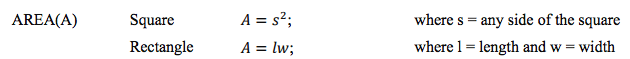 area/square area/rectangle  _______________perimeter/square  _______________volume/cube  _______________Teach the following formulas to Student B (do not show your paper):AREA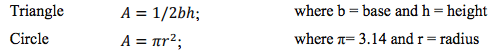 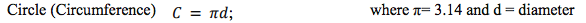 --------------------------------------------------------------------------------Activity 1: Information GapStudent BHow you find the ___________ of a ______________?area/circle _______________area/triangle _______________circumference/circle _______________Teach the following formulas to Student A (do not show your paper):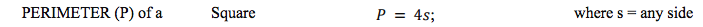 --------------------------------------------------------------------------------Activity 1: Information GapStudent BHow you find the ___________ of a ______________?area/circle _______________area/triangle _______________circumference/circle _______________Teach the following formulas to Student A (do not show your paper):Activity 3: Read, Draw, and SolveStudent B: ArtistMadison                                                                                                     Milwaukee                                                                                  